To 
Mr. Ramesh Kacholia 

  Respected sir,
                      
                              I am Susanta Bera, a student of University of Calcutta B.Tech in chemical engineering 3rd year(5th sem) .I recieve your financial assistance through "MUKTI" sponsorship.Your financial assistance help me to continue my study smoothly .I am thankful to you for this financial assistance. I request you that if you kindly continue this assistance, i shall be greatful to  you .
                                                                                    Your faithfully,                                                                                     Susanta Bera6:50 PM (1 hour ago)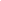 